2019年江苏高考历史真题试卷及答案解析高清图片版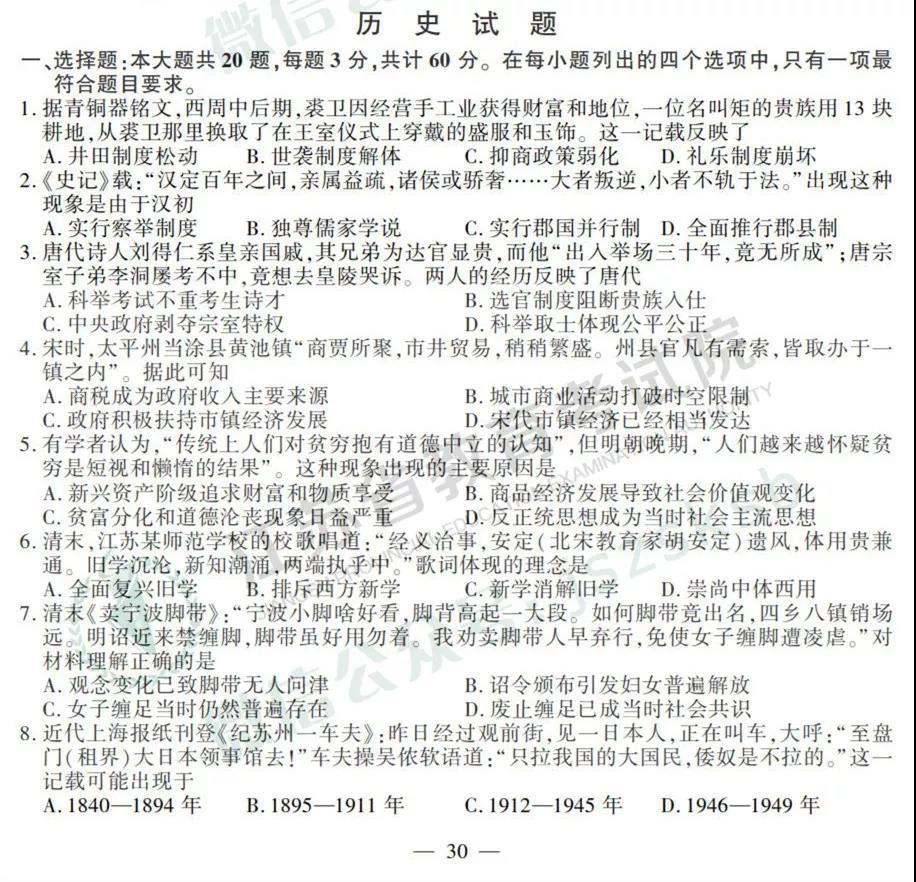 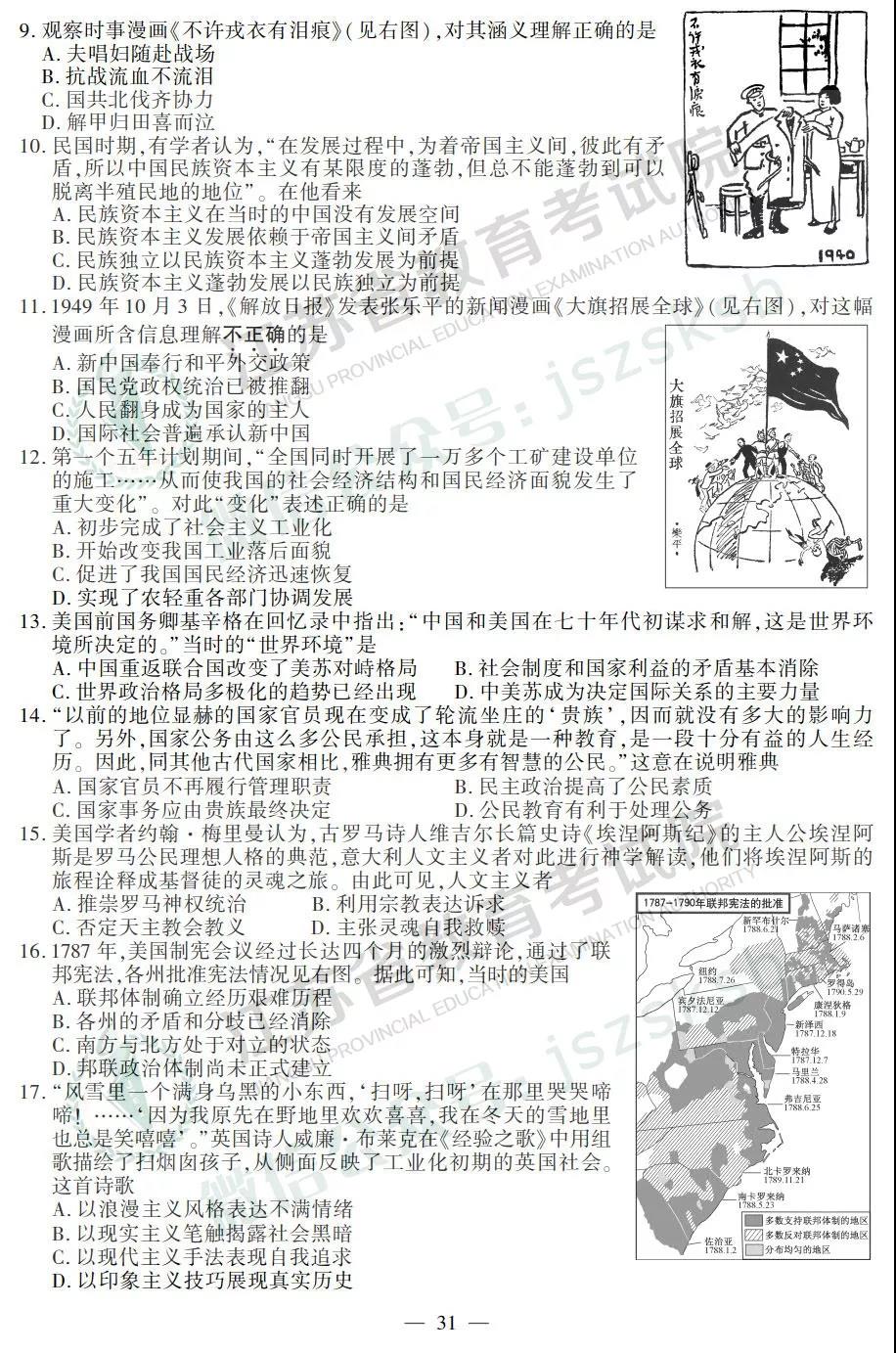 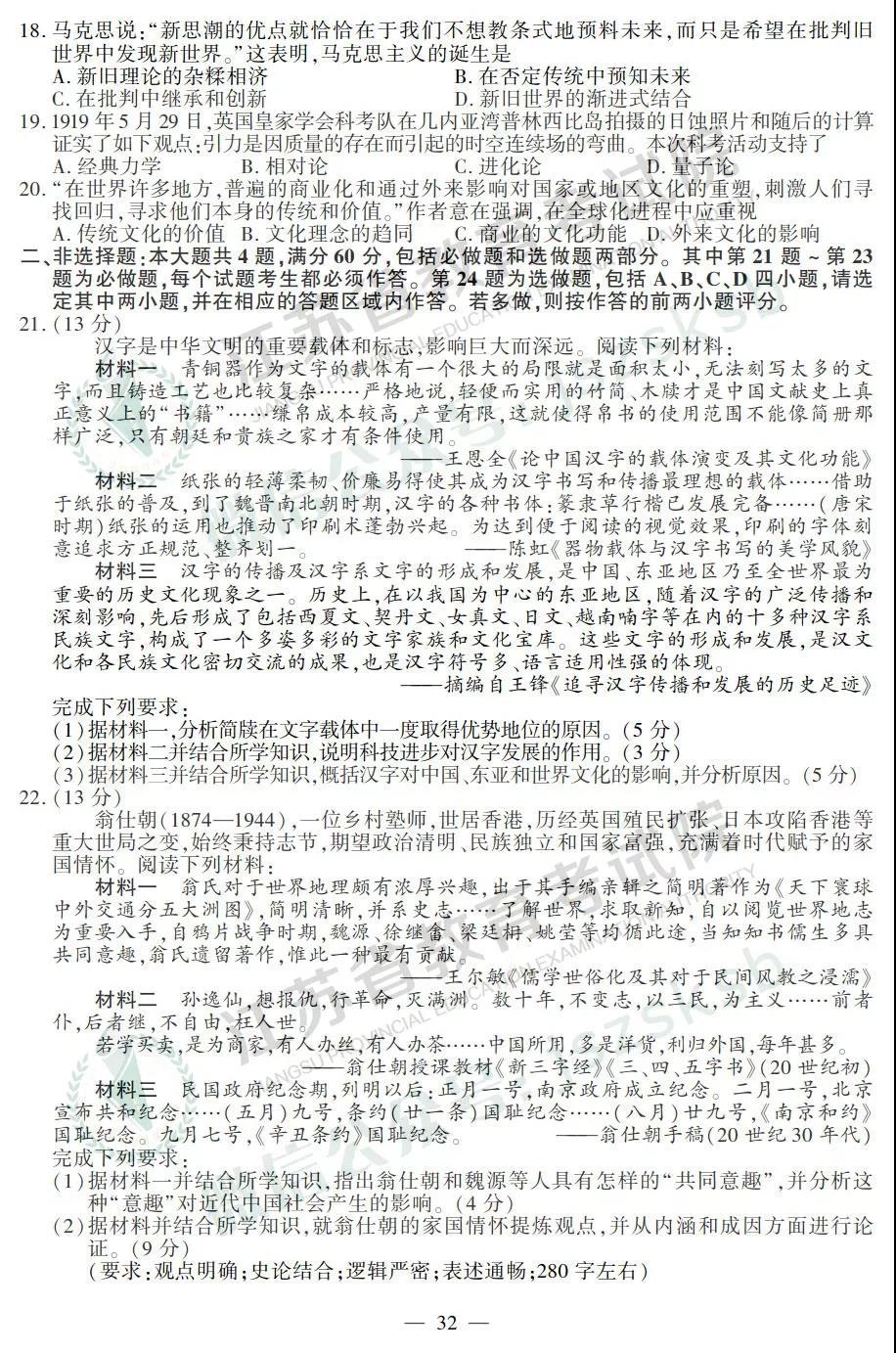 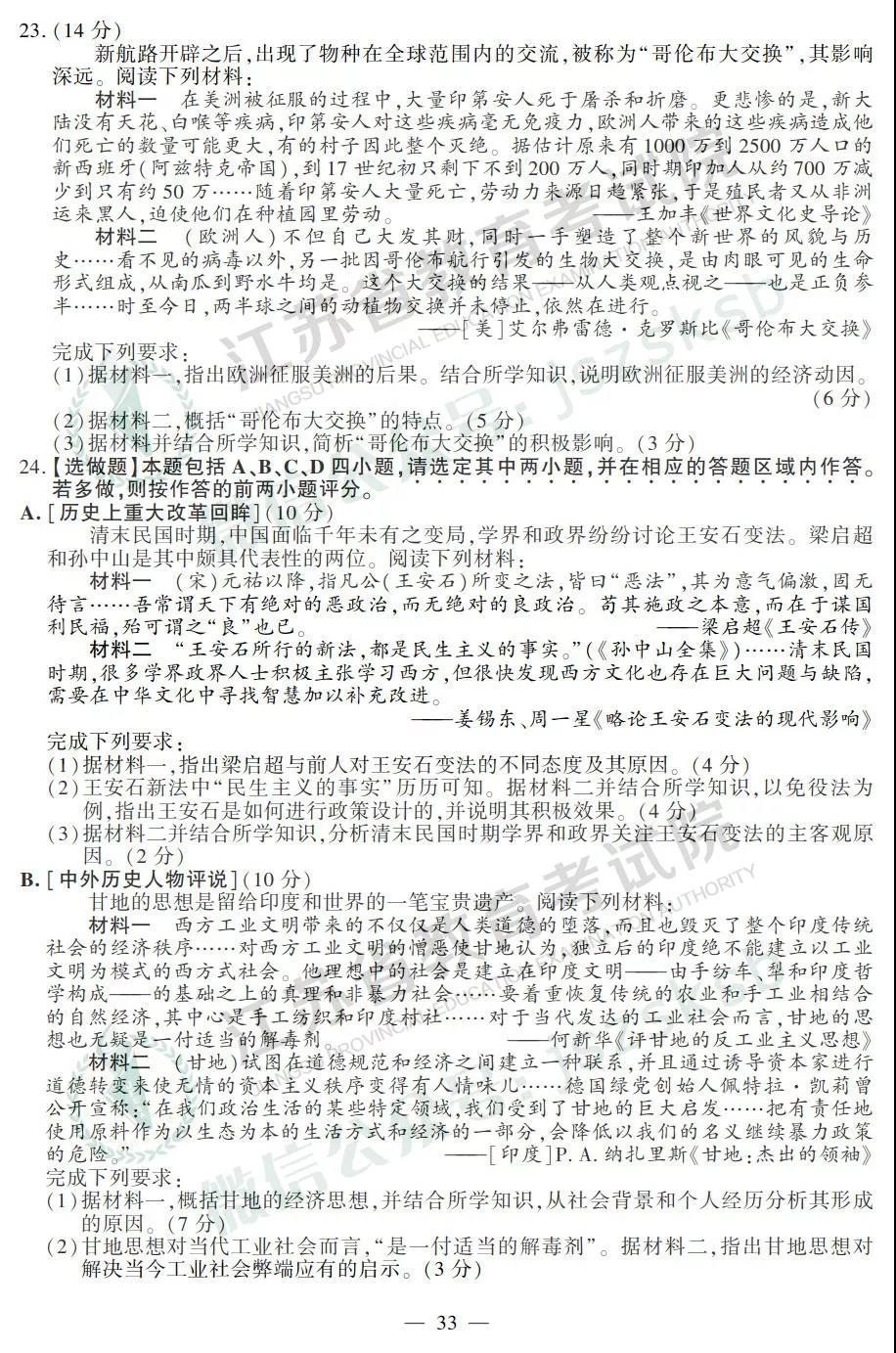 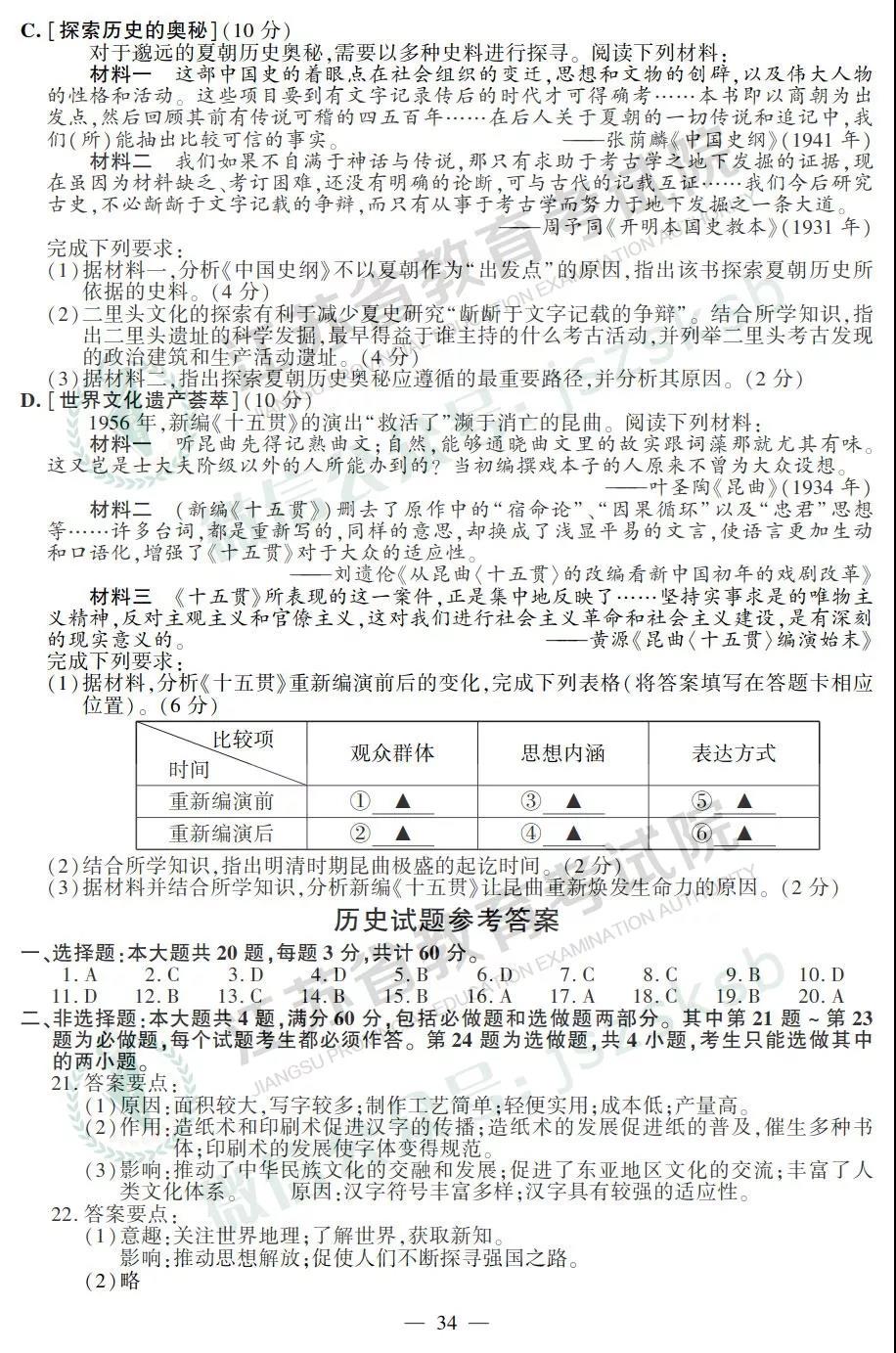 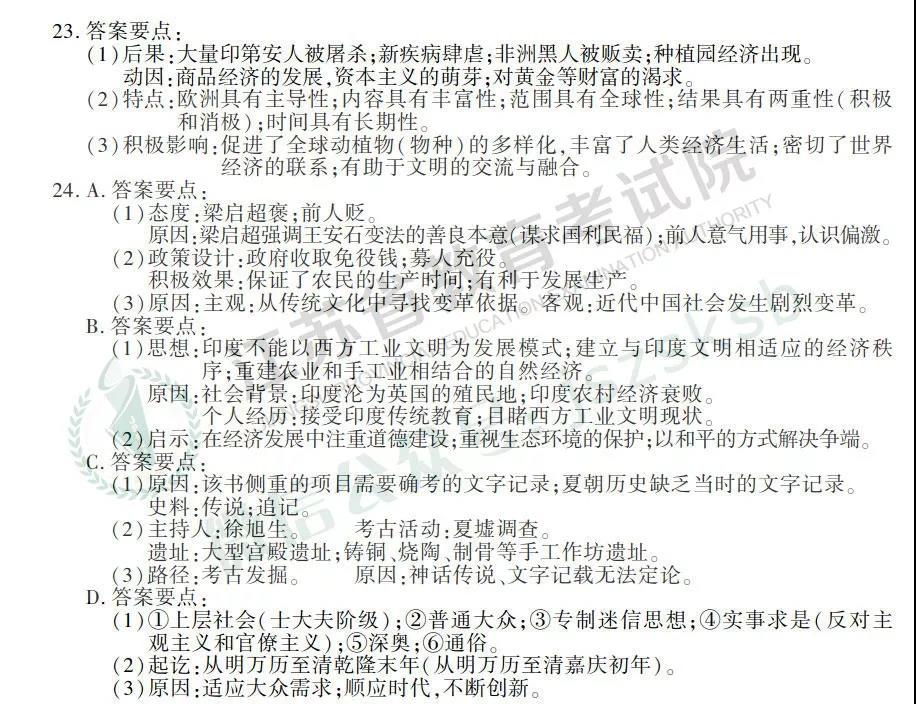 